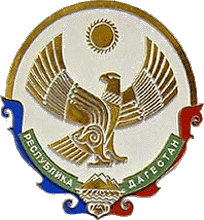 РЕСПУБЛИКА ДАГЕСТАНАДМИНИСТРАЦИЯ СЕЛЬСКОГО ПОСЕЛЕНИЯ«СЕЛЬСОВЕТ « КРАСНОАРМЕЙСКИЙ»КИЗЛЯРСКОГО РАЙОНАКизлярский район, с.Жданова 368830                                                                                                              Тел. 2-32-73  28 июня 2018 год                                                                               02-06/5                                                                                                           Об определении органа местного самоуправления, уполномоченного на осуществление полномочий в сфере муниципально-частного партнерстваНа основании Федерального закона от 06.10.2003 N 131-ФЗ «Об общих принципах организации местного самоуправления в Российской Федерации», Федерального закона от 13.07.2015 N 224-ФЗ «О государственно-частном партнерстве, муниципально-частном партнерстве в Российской Федерации и внесении изменений в отдельные законодательные акты Российской Федерации», Уставом Красноармейского сельского поселенияПОСТАНОВЛЯЕТ:	1.Определить Администрацию сельского поселения « сельсовет Красноармейский»  уполномоченным органом на осуществление полномочий в сфере муниципально-частного партнерства.	2. Установить, что уполномоченный орган осуществляет следующие полномочия:- обеспечение координации деятельности Администрации сельского поселения при реализации проекта муниципально-частного партнерства;- согласование публичному партнеру конкурсной документации для проведения конкурсов на право заключения соглашения о муниципально-частном партнерстве;- осуществление мониторинга реализации соглашений о муниципально-частном партнерстве;- содействие в защите прав и законных интересов публичных партнеров и частных инвесторов в процессе реализации соглашения о муниципально-частном партнерстве;- ведение реестра заключенных соглашений о муниципально-частном партнерстве;- обеспечение открытости и доступности информации о заключенных соглашениях о муниципально-частном партнерстве;-представление в уполномоченный орган результатов мониторинга реализации соглашения о муниципально-частном партнерстве;- осуществление иных полномочий, предусмотренных федеральным законодательством, законодательством Республики Дагестан, Уставом сельского поселения « сельсовет Красноармейский».	3. Настоящее постановление разместить на официальном сайте  Администрации Кизлярского муниципального района4.  Настоящее постановление вступает в силу с момента его обнародования.5. Контроль за использованием настоящего оставляю за собой.Глава Администрациисельского поселения « сельсовет Красноармейский»                                             К. Ш. Гаджикурбанов